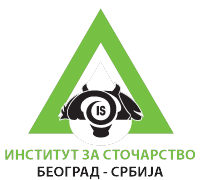 ОБРАЗАЦ ЗА ПРИЈАВУ ПРОИЗВОЂАЧА КВАЛИТЕТНЕ ПРИПЛОДНЕ СТОКЕ- ШИФАРНИК ОДГАЈИВАЧА -ОСНОВНА СЕЛЕКЦИЈСКА СЛУЖБА:Врста квалитетне приплодне стоке: БКПГ* - број квалитетних приплодних грлаБКПГ* - број квалитетних приплодних грлаБрој одгајивачаБрој грла по расамаБрој грла по расамаБрој грла по расамаУкупно грлаБрој одгајивачаУкупно грлаРед. бројПрезиме, средње слово и имеМестоРасаРасаРасаШифра одгајивачаРед. бројРегистарски број газдинстваТелефонБКПГ*БКПГ*БКПГ*Шифра одгајивачаРед. бројПрезиме, средње слово и имеМестоРасаРасаРасаШифра одгајивачаРед. бројРегистарски број газдинстваТелефонБКПГ*БКПГ*БКПГ*Шифра одгајивача